In accordance with 74 O.S. § 85.5.N., the acquisition limitations provided in 74 O.S. § 85.5.C. and 85.7.A. shall not apply to agency purchases provided the agency has subject matter experts on staff having the specialized expertise to purchase goods or services, the agency possesses the necessary legal and procurement staff to purchase and monitor the contracts, and provided the purchase does not conflict with consolidated statewide spend initiatives.   This exception serves for a single or one-time acquisition and is not intended for multiple acquisitions. NOTE:  By submitting this “Agency Request to Solicit In-House” form to the State Purchasing Director for review, the agency confirms all requirements outlined in 74 O.S. §85.5.N.1. – 3. and OAC 260:115-7-25 are met.  Please submit this form upon completion to: CP.Feedback@omes.ok.govDescribe in detail the agency project:Does your agency have the required expertise to meet the statutory requirements? Please describe in detail. Requesting agency: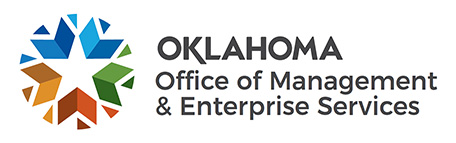 Agency Acquisition Limitation ExceptionAgency Name:Agency #:Agency #:Agency #:Agency #:Agency #:Agency Contact:Agency Contact:Email address:Email address:Email address:Email address:Email address:Area of agency utilizing service:Area of agency utilizing service:Area of agency utilizing service:The expected contract term is from:The expected contract term is from:The expected contract term is from:The expected contract term is from:Month/DayDay/YeartotoMonthMonth/DayDayDay/YearYearYearExpected or anticipated contract amount (annual spend) $ Expected or anticipated contract amount (annual spend) $ Expected or anticipated contract amount (annual spend) $ Expected or anticipated contract amount (annual spend) $ Expected or anticipated contract amount (annual spend) $ Expected or anticipated contract amount (annual spend) $ Expected or anticipated contract amount (annual spend) $ Chief Administrative Officer of Agency (print)Chief Administrative Officer of Agency (signature)Chief Administrative Officer of Agency (signature)Chief Administrative Officer of Agency (signature)Chief Administrative Officer of Agency (signature)                                    DateComment: Comment:                               State Purchasing Director                              State Purchasing Director                              State Purchasing Director                              State Purchasing Director                                   Date                                   Date                                   Date